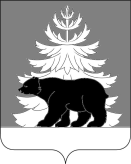 РОССИЙСКАЯ ФЕДЕРАЦИЯИРКУТСКАЯ ОБЛАСТЬАдминистрацияЗиминского районного муниципального образованияП О С Т А Н О В Л Е Н И Е                            от   08.07.2021             г. Зима                          №   520В целях оказания содействия избирательным комиссиям, образованным на территории Зиминского района, в организации подготовки и проведения выборов депутатов Государственной Думы Федерального Собрания Российской Федерации восьмого созыва в единый день голосования 19 сентября 2021 года, в соответствии с пунктом 16 статьи 20 Федерального закона от 12.06.2002 г. № 67-ФЗ «Об основных гарантиях избирательных прав и права на участие в референдуме граждан Российской Федерации»,  Федеральным законом от 22.02.2014 года № 20-ФЗ « О выборах депутатов Государственной Думы Федерального Собрания Российской Федерации», руководствуясь статьями 22, 46 Устава Зиминского районного муниципального образования,    администрация Зиминского районного муниципального образованияПОСТАНОВЛЯЕТ: 1. Образовать рабочую группу по оказанию содействия избирательным комиссиям, образованным на территории Зиминского района,  в организации подготовки и проведения  выборов депутатов Государственной Думы Федерального Собрания Российской Федерации восьмого созыва в единый день голосования, назначенных на 19 сентября 2021 года (далее - рабочая группа). 2. Утвердить состав рабочей группы согласно приложению 1 к настоящему постановлению. 3.Утвердить план мероприятий согласно приложению 2 к настоящему постановлению. 4. Настоящее постановление опубликовать в информационно-аналитическом, общественно-политическом еженедельнике «Вестник района» и разместить на официальном сайте администрации Зиминского  районного муниципального образования  www.rzima.ru в информационно-телекоммуникационной сети «Интернет».  5. Контроль  исполнения настоящего постановления оставляю за собой.Мэр Зиминского районногомуниципального образования			                                             Н.В. НикитинаПриложение  1к  постановлению администрацииЗиминского районногомуниципального образования от 08.07.2021 г.  №  520Состав рабочей группы по оказанию содействия избирательным комиссиям, образованным на территории       Зиминского района, в организации подготовки и проведения выборов депутатов Государственной Думы Федерального Собрания Российской Федерации восьмого созыва в единый день голосования, назначенных на 19 сентября 2021 года Приложение  2к  постановлению администрацииЗиминского районногомуниципального образования от 08.07.2021  г.  №  520Календарный планпо оказанию содействия избирательным комиссиям, образованным на территории  Зиминского района, в организации подготовки и проведения выборов депутатов Государственной Думы Федерального Собрания Российской Федерации восьмого созыва в единый день голосования, назначенных на 19 сентября 2021 года Об оказании содействия избирательным комиссиям, образованным на территории Зиминского района, в организации подготовки и проведения выборов депутатов Государственной Думы Федерального Собрания Российской Федерации восьмого созыва в единый день голосования 19 сентября 2021 годаНикитина Наталья Владимировна-мэр Зиминского районного муниципального образования, председатель  рабочей группы по оказанию содействия избирательным комиссиям, образованным на территории Зиминского района, в организации подготовки и проведения  выборов депутатов Государственной Думы Федерального Собрания Российской Федерации восьмого  созыва в единый день голосования 19 сентября 2021 года  (далее - рабочая группа);Тютнева Татьяна Евгеньевна -управляющий делами администрации ЗРМО, заместитель председателя рабочей группы;Панова Галина ВладимировнаЧлены рабочей группы:Айсин Рафаэль Назимович-главный специалист по работе с территориями организационного отдела управления правовой, кадровой и организационной работы, секретарь рабочей группы - командир арсенала (комплексного хранения ракет, боеприпасов и взрывчатых материалов), военный городок №1 Иркутская область, Зиминский район, с. Услон, войсковая часть 58661-50 (по согласованию);Германова Елена ВикторовнаЕрмилова Анастасия Валерьевна-директор ОГБУ СО «Комплексный центр социального обслуживания населения г. Зимы и Зиминского района» (по согласованию);- председатель Комитета по культуре администрации     Зиминского района;Костикова Светлана Анатольевна- председатель Комитета по образованию администрации Зиминского района;Матвеенко Ирина Викторовна-председатель Зиминской районной  территориальной избирательной комиссии (по согласованию);Масло Нина ВавиловнаНезнанова Инна Евгеньевна--начальник отделения по вопросам миграции МО МВД  России «Зиминский» (по согласованию);и. о. Зиминского межрайонного прокурора (по согласованию); Сыманович Елена Валерьевна-начальник управления правовой, кадровой и организационной работы администрации ЗРМО;Фетисов  Александр  АнатольевичФилимонов Алексей Александрович--руководитель Зиминского отделения центра телекоммуникаций Ростелеком в г. Саянске (по согласованию);начальник МО МВД  России «Зиминский»  (по согласованию);Хорошкова Елена Владимировна-главный редактор  информационно-аналитического общественно-политического еженедельника «Вестник района»;Чемезов Юрий АлексеевичЧикулаева Татьяна Олеговна        --заместитель мэра по социальным вопросам Зиминского районного муниципального образования;начальник отдела надзорной деятельности и пожарной безопасности по г. Саянску,  г. Зиме и Зиминскому району (по согласованию);Ширяев Антон Александрович-заместитель мэра по управлению муниципальным   хозяйством Зиминского районного муниципального образованияГлавы муниципальных образований Зиминского района- (по согласованию).№ п/пСодержание мероприятияСрок исполненияИсполнители1234I. ИЗБИРАТЕЛЬНЫЕ УЧАСТКИ. СПИСКИ ИЗБИРАТЕЛЕЙI. ИЗБИРАТЕЛЬНЫЕ УЧАСТКИ. СПИСКИ ИЗБИРАТЕЛЕЙI. ИЗБИРАТЕЛЬНЫЕ УЧАСТКИ. СПИСКИ ИЗБИРАТЕЛЕЙI. ИЗБИРАТЕЛЬНЫЕ УЧАСТКИ. СПИСКИ ИЗБИРАТЕЛЕЙОпубликование списков избирательных участков с указанием их номеров и границ (если избирательный участок образован на части территории населенного пункта) либо перечня населенных пунктов (если избирательный участок образован на территориях нескольких населенных пунктов), мест нахождения участковых избирательных комиссий, помещений для голосования и номеров телефонов участковых избирательных комиссийНе позднее 4 августа 2021 годаАдминистрация Зиминского районного муниципального образованияПредставление сведений об избирателях в Зиминскую районную территориальную избирательную комиссию для составления списков избирателейНе позднее 19 августа 2021 года Главы местных администраций, командиры воинских частей, руководители организаций, в которых избиратели временно пребываютРеализация избирателем права подачи лично в территориальную избирательную комиссию или через многофункциональный центр предоставления государственных и муниципальных услуг заявления о включении в список избирателей по месту нахождения, а также заявления об аннулировании включения в список избирателей по месту нахожденияС 2 августа по 13 сентября 2021 годаИзбиратели, которые будут находиться в день голосования вне места своего жительстваРеализация избирателем права подачи в электронном виде заявления о включении в список избирателей по месту нахождения, а также права отзыва указанного заявления через федеральную государственную информационную систему «Единый портал государственных и муниципальных услуг (функций)»С 2 августа до 24.00 по московскому времени 13 сентября 2021 годаИзбиратели, которые будут находиться в день голосования вне места своего жительстваРеализация избирателем права подачи заявления для участия в дистанционном электронном голосованииВ соответствии с порядком, установленным ЦИК РоссииИзбирателиСоставление списков избирателей отдельно по каждому избирательному участкуНе позднее 7 сентября 2021 годаЗиминская районная территориальная избирательная комиссияРеализация избирателями, которые не имели возможности подать заявление о включении в список избирателей по месту нахождения, права подачи в соответствующую участковую избирательную комиссию личного письменного заявления о включении в список избирателей на избирательном участке по месту их временного пребыванияНе позднее 14.00 по местному времени 16 сентября 2021 годаИзбиратели, которые будут находиться в день голосования в больницах или местах содержания под стражей подозреваемых и обвиняемых; избиратели из числа военнослужащих, находящихся вне места расположения воинской части; избиратели, работающие вахтовым методомПередача соответствующим участковым избирательным комиссиям первых экземпляров списков избирателей8 сентября 2021 года, а в случае проведения досрочного голосования отдельных групп избирателей – не позднее 28 августа 2021 годаЗиминская районная территориальная избирательная комиссияПредставление избирателям списков избирателей для ознакомления и дополнительного уточненияС 8 сентября 2021 года, 
в случае составления списка избирателей позднее этого срока – непосредственно после составления списка, а в случае проведения досрочного голосования – с 28 августа 2021 годаУчастковые избирательные комиссииII. НАБЛЮДАТЕЛИ. ПРЕДСТАВИТЕЛИ СРЕДСТВ МАССОВОЙ ИНФОРМАЦИИII. НАБЛЮДАТЕЛИ. ПРЕДСТАВИТЕЛИ СРЕДСТВ МАССОВОЙ ИНФОРМАЦИИII. НАБЛЮДАТЕЛИ. ПРЕДСТАВИТЕЛИ СРЕДСТВ МАССОВОЙ ИНФОРМАЦИИII. НАБЛЮДАТЕЛИ. ПРЕДСТАВИТЕЛИ СРЕДСТВ МАССОВОЙ ИНФОРМАЦИИПредставление в соответствующую территориальную избирательную комиссию списка наблюдателей, назначенных в участковые избирательные комиссииНе позднее 13 сентября 2021 года, 
Политические партии, зарегистрировавшие федеральные списки кандидатов, кандидаты, зарегистрированные по одномандатным избирательным округам, субъекты общественного контроляПредставление направления, выданного политической партией, зарегистрировавшей федеральный список кандидатов, кандидатом, зарегистрированным по одномандатному избирательному округу, или его доверенным лицом, субъектом общественного контроля, в избирательную комиссию, в которую назначен наблюдательС 16 по 19 сентября 2021 года, 
Наблюдатели, указанные в списках, представленных в Зиминскую районную  территориальную избирательную комиссиюIII ИНФОРМИРОВАНИЕ ИЗБИРАТЕЛЕЙ И ПРЕДВЫБОРНАЯ АГИТАЦИЯIII ИНФОРМИРОВАНИЕ ИЗБИРАТЕЛЕЙ И ПРЕДВЫБОРНАЯ АГИТАЦИЯIII ИНФОРМИРОВАНИЕ ИЗБИРАТЕЛЕЙ И ПРЕДВЫБОРНАЯ АГИТАЦИЯIII ИНФОРМИРОВАНИЕ ИЗБИРАТЕЛЕЙ И ПРЕДВЫБОРНАЯ АГИТАЦИЯПредставление в избирательную комиссию субъекта Российской Федерации сведений о размере (в валюте Российской Федерации) и других условиях оплаты эфирного времени, печатной площади, информации о дате и об источнике их опубликования, сведений о регистрационном номере и дате выдачи свидетельства о регистрации средства массовой информации и уведомления о готовности предоставить политическим партиям, зарегистрированным кандидатам эфирное время, печатную площадьНе позднее 17 июля 2021 годаРегиональные  рганизации телерадиовещания, редакции региональных и муниципальных периодических печатных изданийПредставление в избирательную комиссию субъекта Российской Федерации данных учета объема и стоимости предоставленных политическим партиям, зарегистрированным кандидатам эфирного времени, печатной площадиНе позднее 29 сентября 2021 годаРегиональные организации телерадиовещания, редакции региональных и муниципальных периодических печатных изданийВыделение и оборудование на территории каждого избирательного участка специальных мест для размещения печатных предвыборных агитационных материалов политических партий, выдвинувших федеральные списки кандидатов, кандидатовНе позднее 19 августа 2021 годаАдминистрация Зиминского районного муниципального образования по предложениям избирательных комиссий субъектов Российской Федерации или территориальных избирательных комиссийVIII. ГОЛОСОВАНИЕ И ОПРЕДЕЛЕНИЕ РЕЗУЛЬТАТОВ ВЫБОРОВVIII. ГОЛОСОВАНИЕ И ОПРЕДЕЛЕНИЕ РЕЗУЛЬТАТОВ ВЫБОРОВVIII. ГОЛОСОВАНИЕ И ОПРЕДЕЛЕНИЕ РЕЗУЛЬТАТОВ ВЫБОРОВVIII. ГОЛОСОВАНИЕ И ОПРЕДЕЛЕНИЕ РЕЗУЛЬТАТОВ ВЫБОРОВОповещение избирателей о дне, времени и месте голосования через средства массовой информации или иным способомНе позднее 8 сентября 2021 года, 
Зиминская районная территориальная избирательная комиссия и участковые избирательные комиссииПодача в участковую избирательную комиссию письменного заявления (устного обращения), в том числе переданного при содействии других лиц, о предоставлении возможности проголосовать вне помещения для голосованияС 9 сентября и не позднее 14.00 по местному времени 19 сентября 2021 годаИзбиратели, которые имеют право быть включенными или включены в список избирателей на данном избирательном участке, но не могут по уважительным причинам прибыть в помещение для голосования, а также избиратели, которые включены в список избирателей, но в отношении которых в соответствии с Уголовно-процессуальным кодексом Российской Федерации избрана мера пресечения, исключающая возможность посещения помещения для голосованияПроведение голосования17–19 сентября 2021 года с 8.00 до 20.00 по местному времениУчастковые избирательные комиссииЗПодсчет и погашение неиспользованных избирательных бюллетеней, находящихся в территориальных избирательных комиссиях19 сентября 2021 года после окончания времени голосованияЗиминская районная территориальная избирательная комиссияПодсчет голосов избирателейСразу после окончания голосования и без перерыва до установления итогов голосованияУчастковые избирательные комиссииВыдача заверенных копий протоколов участковой избирательной комиссии об итогах голосования лицам, указанным в ч. 5 ст. 32 Федерального закона 20-ФЗНемедленно после подписания протоколов участковой избирательной комиссии об итогах голосованияУчастковые избирательные комиссии при обращении соответствующих лицУстановление итогов голосования на соответствующей территорииНе позднее 21 сентября 2021 годаЗиминская районная территориальная избирательная комиссияВыдача заверенных копий протоколов территориальной избирательной комиссии об итогах голосования лицам, указанным в ч. 5 ст. 32 Федерального закона 20-ФЗНезамедлительно после подписания протоколов территориальной избирательной комиссии об итогах голосованияЗиминская районная территориальная избирательная комиссияпри обращении соответствующих лиц